NOTES: Concepts must be submitted in electronic format (tables or schema may be converted to .pdf format to assure accurate transfer). To complete the form electronically, use the mouse pointer or the Tab key to navigate. Select and enter text for each text field (the Insert key must be set to Off) or follow instruction when given. Submit by e-mail to PIO@CTEP.NCI.NIH.GOV. Each of the scientific sections should be sufficient to constitute the corresponding sections of a final protocol, but they should not be excessive or encyclopedic. Within these principles as a guide, there are no specific requirements or limitations on length.  ADMINISTRATIVEIf this trial is NOT proposed for activation in the Cancer Trials Support Unit (CTSU), please provide justification.If this trial is NOT proposed for activation ASAP, planned date for activation and reason for delay:II. Phase of StudySpecify what type of phase this study will be conducted under (2 or 3). 2   	3  	2/3 III. DISEASE SPECIFIC SECTIONSpecify the Name and Code of the Study Diseases (MeDRA Code Disease list available on CTEP Web site, http://ctep.cancer.gov/protocolDevelopment/codes_values.htm..1.  2.  3.  If this disease is under a Steering Committee, please indicate if this Concept version has already been reviewed by the Task Force? Yes  No   Not Known IV. PHARMACEUTICAL SECTIONSpecify the agent(s) to be used in the study:**For treatment protocols, include only anti-cancer agents.If CTEP is being requested to distribute any agents not under a CTEP IND, provide the reason for the request for each agent.V. ACCRUAL SECTIONProvide the following accrual information: Accrual Rate:  pts/month. Total Expected Accrual:  Minimum [Click here and enter]	Maximum [Click here and enter] Projected Accrual Dates:  Start [Enter Month] / [Enter Year]	End: [Enter Month] / [Enter Year](Please provide the justification for this accrual rate estimate. If the accrual estimate is based upon participation of other Groups, please have them submit letters of endorsement to the CTSU at the time of concept submission.) VI. SCIENCE SECTIONTo enter text, click on the blank line under each question and type or paste text. Specific hypotheses:Objective(s) (it is preferable to specify one primary objective and any number of secondary objectives):2.1	Primary objective:2.2	Secondary objective(s):Background Information. This section should include the following:3.1	Rationale for selected approach and trial design. 3.2	Discuss why this trial is important (include summary of clinical issues and competing study questions relevant to the trial setting) and potential impact on, for example, overall survival, quality of life or advances in proof of biologic principles. Also, how would research strategy or future clinical practice be altered by either positive or negative results?3.3	All relevant data (include phase 1-3 trial results, and any pilot or confidential data from companies that justify the use of the control and experimental arms).(For publications cited, include either the NLM/Medline ID number or the URL address to permit retrieval of the full text or abstract by reviewers)Eligibility (include rationales for selecting or excluding particular cohorts):Arms/Regimens (include schema):Schema5.2	Arms/RegimensStatistical design in detail:6.1	Endpoint(s).6.1.1	Primary Endpoint6.1.2	Secondary Endpoint (if any)6.2	Include any stratification to be used in the randomization.6.3	Provide sample size with power justification.6.4	Provide analysis plan including plans for formal interim analysis.7.	Feasibility (Discuss, as appropriate, size of eligible population, anticipated acceptance of trial by patients and referring physicians and experience with accrual to similar trials). Investigators must include:7.1	Competing phase 3 trials in your Group.7.2	Competing trials in other  or international Groups.7.3	Competing company studies of which you are aware.VII. EMBEDDED CORRELATIVE STUDY SECTION (if applicable) – Example: companion laboratory or imaging studies, or quality of life studiesTo enter text, click on the blank line under each question and type or paste text. If additional space is required, please include as an attachment.PLEASE PROVIDE AN ANSWER TO THIS QUESTION :Does the concept include any health-related quality of life (HRQoL) endpoints or other patient-reported outcomes (PROs)?   ___Yes   ___ No    1. 	Correlative study title: 1.1	Correlative study design (to include methods for obtaining samples, administering forms, or performing radiologic studies):1.2	Specific hypotheses (include relevant background studies):1.3	Statistical design (for each correlative study – include endpoints, sample size and monthly accrual rate):2. 	Correlative study title: 2.1	Correlative study design (to include methods for obtaining samples, administering forms, or performing radiologic studies):2.2	Specific hypotheses (include relevant background studies):2.3	Statistical design (for each correlative study – include endpoints, sample size and monthly accrual rate):3. 	Correlative study title: 3.1	Correlative study design (to include methods for obtaining samples, administering forms, or performing radiologic studies):3.2	Specific hypotheses (include relevant background studies):3.3	Statistical design (for each correlative study – include endpoints, sample size and monthly accrual rate):VIII. PERSON COMPLETING CONCEPT SUBMISSION PHASE 2, 2/3 and 3 TRIAL 
CONCEPT SUBMISSION, Version 4CLINICAL INVESTIGATIONS BRANCHNational Cancer InstituteDivision of Cancer Treatment and DiagnosisCancer Therapy Evaluation ProgramNational Cancer InstituteDivision of Cancer Treatment and DiagnosisCancer Therapy Evaluation ProgramTitle of Concept:Sponsoring Organization’s Local Protocol Number:Study Chair Name (printed):Study Chair Signature (optional):Date:Study Chair Address:Study Chair Phone:Study Chair Fax:Study Chair e-mail:Name(s) of co-chairs or discipline chairs, if any:Group Chair/Cooperative Agreement Name:  [Click here to enter name]Group Chair/Cooperative Agreement Name:  [Click here to enter name]Group Chair/Cooperative Agreement Name:  [Click here to enter name]Group Chair/Cooperative Agreement Name:  [Click here to enter name]Group Chair Signature (optional):    __________________________________  Date:  _____________Group Chair Signature (optional):    __________________________________  Date:  _____________Group Chair Signature (optional):    __________________________________  Date:  _____________Group Chair Signature (optional):    __________________________________  Date:  _____________Date:Group Chair Address:Group Chair Phone:Group Chair Fax:Group Chair e-mail:NIH Grant Number:Study Statistician Name:Study Statistician E-mail:Agent NameRequest for CTEP/PMB-distribution?Is the agent Investiga-tional?Who is the IND Holder?NSC 
NumberPlacebo 
Controlled?Yes NoYes NoCompany	Consortium	CTEP  
Group	Investigator
Other (Specify):Yes NoYes NoYes NoCompany	Consortium	CTEP  
Group	Investigator
Other (Specify):Yes NoYes NoYes NoCompany	Consortium	CTEP  
Group	Investigator
Other (Specify):Yes NoYes NoYes NoCompany	Consortium	CTEP  
Group	Investigator
Other (Specify):Yes NoYes NoYes NoCompany	Consortium	CTEP  
Group	Investigator
Other (Specify):Yes NoYes NoYes NoCompany	Consortium	CTEP  
Group	Investigator
Other (Specify):Yes NoName of Person Completing Form:Date:Person Completing Form Address:Person Completing Form Phone:Person Completing Form Fax:Person Completing Form E-mail:NOTE: Concepts must be submitted in electronic format by e-mail to PIO@CTEP.NCI.NIH.GOV.Questions?  Please contact the Concept Coordinator at: Protocol and Information Office, CTEP/DCTD/NCIAttention: Concept CoordinatorE-mail: pio@ctep.nci.nih.gov   Phone: (301) 496-1367   Fax: (301) 496-9384NOTE: Concepts must be submitted in electronic format by e-mail to PIO@CTEP.NCI.NIH.GOV.Questions?  Please contact the Concept Coordinator at: Protocol and Information Office, CTEP/DCTD/NCIAttention: Concept CoordinatorE-mail: pio@ctep.nci.nih.gov   Phone: (301) 496-1367   Fax: (301) 496-9384NOTE: Concepts must be submitted in electronic format by e-mail to PIO@CTEP.NCI.NIH.GOV.Questions?  Please contact the Concept Coordinator at: Protocol and Information Office, CTEP/DCTD/NCIAttention: Concept CoordinatorE-mail: pio@ctep.nci.nih.gov   Phone: (301) 496-1367   Fax: (301) 496-9384NOTE: Concepts must be submitted in electronic format by e-mail to PIO@CTEP.NCI.NIH.GOV.Questions?  Please contact the Concept Coordinator at: Protocol and Information Office, CTEP/DCTD/NCIAttention: Concept CoordinatorE-mail: pio@ctep.nci.nih.gov   Phone: (301) 496-1367   Fax: (301) 496-9384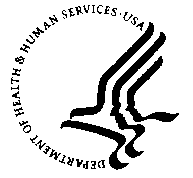 